2021天府宝岛工业设计大赛
参赛报名表概念类作品须在2020年7月至2021年7月之间对外公布；产品类作品须在2019年7月至2021年7月之间上市销售。
请下载参赛作品信息表，按要求填写好后，邮件至组委会秘书处：Secretariat@stida.cn2021天府宝岛工业设计大赛
参赛报名表概念类作品须在2020年7月至2021年7月之间对外公布；产品类作品须在2019年7月至2021年7月之间上市销售。
请下载参赛作品信息表，按要求填写好后，邮件至组委会秘书处：Secretariat@stida.cn您的报名编号是 002117  号   2021年05月11日 16:05:12        您的报名编号是 002117  号   2021年05月11日 16:05:12        报名手机号：  将默认为本届大赛参赛会员号 报名手机号：  将默认为本届大赛参赛会员号 参赛地区信息：参赛地区信息：中国  其他国家： 中国  其他国家： 省份： 城市名称： 台湾 香港 澳门省份： 城市名称： 台湾 香港 澳门参赛者信息：参赛者信息：设计者姓名： 出生日期： 学历： 性别：男 女设计者姓名： 出生日期： 学历： 性别：男 女设计者姓名： 出生日期： 学历： 性别：男 女设计者姓名： 出生日期： 学历： 性别：男 女设计者姓名： 出生日期： 学历： 性别：男 女设计者姓名： 出生日期： 学历： 性别：男 女手机：   办公电话：   传真：         手机：   办公电话：   传真：         单位：   单位网址：   个人邮箱：单位：   单位网址：   个人邮箱：联系地址：
邮编：        联系地址：
邮编：        参赛作品分类：参赛作品分类： 产品类       概念类 产品类       概念类参赛作品类别：
请仔细阅读作品征集类别细则，选择适合类别。总评委有权调整产品归类参赛作品类别：
请仔细阅读作品征集类别细则，选择适合类别。总评委有权调整产品归类作品名称：作品名称：设计时间：设计时间：作品设计说明 （中文 100字左右）。
1.尺寸、重量：
2.作品的创新性（设计特点；新技术、新材料的应用等）：
3.用途或功能：
4.使用达到的效果：作品设计说明 （中文 100字左右）。
1.尺寸、重量：
2.作品的创新性（设计特点；新技术、新材料的应用等）：
3.用途或功能：
4.使用达到的效果：
注：1.一旦获奖，上述的设计说明，将作为产品描述，发布在所有相关印刷品或网站上。
     2.提供作品图片、30秒内作品视频或概念设计视频，详见下面的要求。
注：1.一旦获奖，上述的设计说明，将作为产品描述，发布在所有相关印刷品或网站上。
     2.提供作品图片、30秒内作品视频或概念设计视频，详见下面的要求。要求：
1、从官网上下载参赛承诺书签字盖章后扫描发至秘书处邮箱Secretariat@stida.cn。
2、、作品须提供3张以内图片（照片）和表明该作品功能、效果30秒内的视频； 版面：规格：A4幅面，格式JPG，尺寸960px*720px，分辨率300dpi，大小不超过2M。 版面须包含作品三维效果图、三视图及尺寸、使用情景及结构细节表现等，并配有必要的文字叙述。
视频：格式：FLV。
均注明参赛报名表右上角的序列号发送到邮箱secretariat@stida.cn
3、入围总评产品类作品：
须提供产品实物（超大、超重的可用模型或表明该作品功能、效果30秒内的视频代替）以供终评评审。若不能提供，则视为放弃参加终评评审。要求：
1、从官网上下载参赛承诺书签字盖章后扫描发至秘书处邮箱Secretariat@stida.cn。
2、、作品须提供3张以内图片（照片）和表明该作品功能、效果30秒内的视频； 版面：规格：A4幅面，格式JPG，尺寸960px*720px，分辨率300dpi，大小不超过2M。 版面须包含作品三维效果图、三视图及尺寸、使用情景及结构细节表现等，并配有必要的文字叙述。
视频：格式：FLV。
均注明参赛报名表右上角的序列号发送到邮箱secretariat@stida.cn
3、入围总评产品类作品：
须提供产品实物（超大、超重的可用模型或表明该作品功能、效果30秒内的视频代替）以供终评评审。若不能提供，则视为放弃参加终评评审。设计者签名：
日期：设计者签名：
日期：验证码：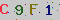 